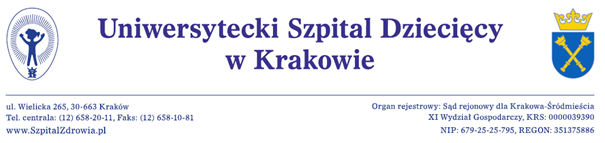 	SPECYFIKACJA ISTOTNYCH WARUNKÓW ZAMÓWIENIAnaDOSTAWA MATERIAŁÓW EKSPLOATACYJNYCH I POMOCNICZYCH DLA CENTRALNEJ STERYLIZATORNI I BLOKU OPERACYJNEGO UNIWERSYTECKIEGO SZPITALA DZIECIĘCEGO W KRAKOWIENumer postępowania: EZP-271-2-61/PN/2020Postępowanie o udzielenie zamówienia prowadzone jest w trybie przetargu nieograniczonegona podstawie przepisów ustawy z dnia 29 stycznia 2004 r. Prawo zamówień publicznych 	(Dz.U.2019.1843 t.j.  z późn. zm.) 	Zamówienie o wartości  nie przekraczającej wyrażoną w złotych równowartość kwoty 139 000 euroOgłoszenie w Biuletynie Zamówień PublicznychOgłoszenie nr 557715 -N-2020 z dnia 2020-07-03OZNACZENIE ZAMAWIAJĄCEGOSŁOWNICZEK PODSTAWOWYCH POJĘĆ I ZWROTÓW UŻYWANYCH W SIWZTRYB POSTĘPOWANIAOPIS PRZEDMIOTU ZAMÓWIENIATERMIN WYKONANIAWARUNKI UDZIAŁU W POSTĘPOWANIU PODSTAWY WYKLUCZENIA WYKONAWCÓW Z POSTĘPOWANIAWYKAZ OŚWIADCZEŃ LUB DOKUMENTÓW POTWIERDZAJĄCYCH SPEŁNIANIE WARUNKÓW UDZIAŁU W POSTĘPOWANIU ORAZ BRAK PODSTAW DO WYKLUCZENIA Z POSTĘPOWANIA INFORMACJA DLA WYKONAWCÓW POLEGAJĄCYCH NA ZASOBACH INNYCH PODMIOTÓW NA ZASADACH OKREŚLONYCH W ART.22A USTAWY PZP ORAZ ZAMIERZAJĄCYCH POWIERZYĆ WYKONANIE CZĘŚCI ZAMÓWIENIA PODWYKONAWCOM INFORMACJA DLA WYKONAWCÓW WSPÓLNIE UBIEGAJĄCYCH SIĘ O UDZIELENIE ZAMÓWIENIA (min. SPÓŁKI CYWILNE / KONSORCJA)KOMUNIKACJA ZAMAWIAJĄCEGO Z WYKONAWCAMIWYMAGANIA DOTYCZĄCE WADIUMTERMIN ZWIĄZANIA OFERTĄOPIS SPOSOBU PRZYGOTOWANIA OFERTYMIEJSCE ORAZ TERMIN SKŁADANIA I OTWARCIA OFERTOPIS SPOSOBU OBLICZENIA CENYOPIS KRYTERIÓW, KTÓRYMI ZAMAWIAJĄCY BĘDZIE SIĘ KIEROWAŁ PRZY WYBORZE OFERTY WRAZ Z PODANIEM ZNACZENIA TYCH KRYTERIÓW. WYJAŚNIANIE OFERT. POPRAWIANIE OMYŁEK.FORMALNOŚCI POPRZEDZAJĄCE ZAWARCIE UMOWYWYMAGANIA DOTYCZĄCE ZABEZPIECZENIA NALEŻYTEGO WYKONANIA UMOWYINFORMACJA O FORMALNOŚCIACH JAKIE POWINNY BYĆ DOPEŁNIONE  PO ZAWARCIU UMOWYISTOTNE POSTANOWIENIA, KTÓRE ZOSTANĄ WPROWADZONE DO TREŚCI UMOWYPOUCZENIE O ŚRODKACH OCHRONY PRAWNEJPOSTANOWIENIA KOŃCOWEOZNACZENIE ZAMAWIAJĄCEGOUniwersytecki Szpital Dziecięcy w Krakowieul. Wielicka 265, 30-663 Krakówzarejestrowany w Sądzie Rejonowym dla Krakowa -Śródmieścia w Krakowie, XI Wydział Gospodarczy Krajowego Rejestru Sądowego pod numerem KRS: 0000039390REGON: 351375886NIP PL679 25 25 795Tel: 12 658-20-11; Strona internetowa, na której dostępna jest SIWZ: bip.usdk.plAdres e-mail do Działu  Zamówień Publicznych      zp@usdk.pl Godziny urzędowania: pn. - pt.: od godziny 7:40 do godziny 15:00SŁOWNICZEK PODSTAWOWYCH POJĘĆ I ZWROTÓW UŻYWANYCH W SIWZIlekroć w Specyfikacji Istotnych Warunków Zamówienia Publicznego i we wszystkich dokumentach z nią związanych  występują następujące pojęcia lub zwroty należy przez to rozumieć:Ustawa - Ustawa z dnia 29 stycznia 2004 r. Prawo zamówień publicznych (Dz.U.2019.1843 t.j. z poźn.  zm.) oraz wszelkie akty wykonawcze wydane na jej podstawie (dalej  ustawa lub  ustawa PZP lub ustawa pzp).;Rozporządzenie w sprawie dokumentów- Rozporządzenie Ministra Rozwoju z dnia 26 lipca 2016 r. w sprawie rodzajów dokumentów, jakich może żądać zamawiający od wykonawcy w postępowaniu o udzielenie zamówienia (Dz. U. z 2016r.  poz. 1126) wraz z późniejszymi zmianami;Specyfikacja istotnych warunków zamówienia –(dalej SIWZ lub specyfikacja)  - niniejsza SIWZ oraz wszelkie załączniki i inne dokumenty stanowiące jej integralną część a także wszelkie zmiany oraz wyjaśnienia SIWZ;Wykonawca - osoba fizyczna, osoba prawna albo jednostka organizacyjna nieposiadająca osobowości prawnej, która ubiega się o udzielenie zamówienia publicznego, złożyła ofertę lub zawarła umowę w sprawie zamówienia publicznego lub  podmioty te występujące wspólnie ( w tym np. w ramach spółki cywilnej lub konsorcjum) które ponoszą solidarnie odpowiedzialność za złożenie oferty, wniesienie wadium, wniesienie zabezpieczenia należytego wykonania umowy, wykonanie umowy w całym okresie jej realizacji aż do upływu najdłuższego terminu obowiązywania gwarancji jakości lub rękojmi za wady. Ww. solidarna odpowiedzialność wobec Zamawiającego nie jest uzależniona od wewnętrznych uregulowań Wykonawcy w tym zawartych umów lub porozumień i dotyczy również rozliczenia się między podmiotami występującymi wspólnie i ich podwykonawcami;Oferta  - złożony przez Wykonawcę zestaw dokumentów wymaganych przez Zamawiającego  zawierający formularz Oferty oraz odpowiednie załączniki min.  Formularze Kalkulacja Cenowa/Opis przedmiotu Zamówienia, oświadczenia i dokumenty żądane w SIWZCena- należy przez to rozumieć cenę w rozumieniu art. 3 ust. 1 pkt 1 i ust. 2 ustawy z dnia 9 maja 2014 r. o informowaniu o cenach towarów i usług (Dz. U. z 2017 r. poz. 1830 oraz z 2018 r. poz. 650);Pełnomocnictwo -  oświadczenie woli mocodawcy upoważniające ściśle określoną osobę  lub osoby do dokonywania w jego imieniu czynności prawnych określonych w pełnomocnictwie (tj. do reprezentowania wykonawcy w postępowaniu o udzielenie zamówienia - podpisania oferty albo do reprezentowania w postępowaniu i zawarcia umowy w sprawie zamówienia publicznego) wraz z dokumentami potwierdzającymi, że osoba wystawiająca pełnomocnictwo jest do tego uprawniona;Określenie GRUPA lub ZADANIE używane są w niniejszej SIWZ są zamienne i oznaczają CZĘŚĆ zamówienia. TRYB POSTĘPOWANIAPostępowanie prowadzone jest w trybie przetargu nieograniczonego art. 39 – 46 ustawy z dnia 29 stycznia 2004 r. Prawo zamówień publicznych oraz aktów wykonawczych do ustawy PZP.Postępowanie jest prowadzone zgodnie zasadami przewidzianymi dla zamówień 
o wartości nie przekraczającej kwoty określonej w przepisach wydanych na podstawie art. 11 ust. 8 ustawy PZP tj. o wartości nie przekraczającej wyrażonej w złotych równowartość kwoty 139 000 euro.Postępowanie będzie prowadzone zgodnie z zasadami przewidzianymi dla tzw. „procedury odwróconej”, o której mowa w art. 24aa  ustawy PZP. Stosownie do przywołanych przepisów Zamawiający najpierw dokona oceny ofert, a następnie zbada, czy wykonawca, którego oferta została oceniona jako najkorzystniejsza, nie podlega wykluczeniu oraz spełnia warunki udziału w postępowaniu. W przypadku, gdy Wykonawca ten nie potwierdzi, że spełnia warunki udziału w postępowaniu lub nie podlega wykluczeniu, Zamawiający na podstawie art. 26 ust. 1 ustawy PZP wezwie kolejnego Wykonawcę, który złożył ofertę najwyżej ocenioną spośród pozostałych ofert, do przedłożenia stosownych dokumentów.OPIS PRZEDMIOTU ZAMÓWIENIAPrzedmiot zamówienia stanowią SUKCESYWNE   DOSTAWY MATERIAŁÓW EKSPLOATACYJNYCH I POMOCNICZYCH DLA CENTRALNEJ STERYLIZATORNI I BLOKU OPERACYJNEGO UNIWERSYTECKIEGO SZPITALA DZIECIĘCEGO W KRAKOWIE.Zamówienie podzielone jest na niżej wymienione części (określane jako GRUPY lub ZADANIA)  Szczegółowe wymagania dotyczące przedmiotu zamówienia i warunków realizacji zawierają załączniki do SIWZ w szczególności:załącznik nr 1  – Istotne Postanowienia Umowy (IPU) załącznik nr 2  – Formularz Oferty,załączniki  nr 3 ( od 3/1 do 3/5)   – Formularz  Kalkulacja Cenowa – Opis Przedmiotu ZamówieniaPrzez WYROBY MEDYCZNE, stanowiące przedmiot zamówienia należy rozumieć wyroby medyczne w rozumieniu ustawy z dnia 20 maja 2010 r. o wyrobach medycznych.  Zaoferowane wyroby medyczne muszą być dopuszczone do obrotu i używania na zasadach określonych w przedmiotowej ustawie. Oznaczenie kodowe Wspólnego Słownika Zamówień CPV:  33.14.00.00-3 - materiały medyczne.33.19.00.00-8 różne wyroby medyczne-materiały do sterylizacji   Zamawiający  dopuszcza możliwość składania ofert częściowych na jedną lub więcej CZĘŚCI. Wybór ofert- odrębnie w każdej części.Nie dopuszcza się składania ofert wariantowych.Zamawiający nie zastrzega obowiązku osobistego wykonania przez wykonawcę kluczowych części zamówienia. Wykonawca może powierzyć realizację elementów (części) przedmiotu zamówienia podwykonawcom. W przypadku zamiaru wykonywania przedmiotu zamówienia z udziałem podwykonawców wykonawca zobowiązany jest do wskazania w swojej ofercie: części zamówienia (zakresów rzeczowych), których wykonanie zamierza powierzyć podwykonawcom i podania przez wykonawcę firm podwykonawców. Wskazanie takie należy umieścić w Formularzu Ofertowym. W przypadku braku wskazania w ofercie podwykonawstwa wykonawca będzie mógł wprowadzić podwykonawcę wyłącznie za zgodą Zamawiającego na warunkach określonych w umowie.Termin płatności wynosi do 60 dni od daty doręczenia Zamawiającemu wystawionej prawidłowo i zgodnie z umową faktury. Zamawiający nie dopuszcza dokonywania zaliczek.Zamawiający nie zamierza zwoływać zebrania wykonawców.Normy, europejskie oceny techniczne, aprobaty, specyfikacje techniczne i systemy referencji technicznych o których mowa w art. 30 ust.1 pkt 2 i ust. 3 ustawy pzp.  oraz odniesienia do marek, numerów katalogowych, znaków towarowych, patentów lub pochodzenia, źródła lub szczególnego procesu, który charakteryzuje produkty lub usługi dostarczane przez konkretnego wykonawcę  wskazane przez Zamawiającego w SIWZ (w tym  w  załączniku 3), mają właściwości wyłącznie opisowe, a nie ograniczające.  Oznacza to, że Zamawiający nie może opisać przedmiotu zamówienia za pomocą dostatecznie dokładnych określeń i w każdym takim przypadku rozumie się, że  wskazaniu takiemu towarzyszą w niniejszej SIWZ wyrazy „lub równoważny”. Zamawiający w takich przypadkach dopuszcza rozwiązania równoważne opisywanym rozwiązaniom a podane przez Zamawiającego cechy produktu, materiału lub urządzenia należy rozumieć jako parametry minimalne. Przez ofertę równoważną należy rozumieć zaoferowanie przez wykonawcę przedmiotu zamówienia o parametrach funkcjonalno-użytkowych, technicznych i jakościowych nie gorszych od wskazanych przez Zamawiającego w opisie przedmiotu zamówienia. Wykonawca, który powołuje się na rozwiązania równoważne opisywanym przez Zamawiającego, jest obowiązany wykazać w złożonej ofercie (w dacie składania ofert)  poprzez złożenie odpowiednich  dokumentów, że oferowane przez niego dostawy spełniają wymagania określone przez Zamawiającego w tym  zapewniają pełną integrację z systemami i urządzeniami posiadanymi przez Zamawiającego.Opis zaproponowanych rozwiązań równoważnych powinien być na tyle szczegółowy aby Zamawiający mógł na ich podstawie rozstrzygnąć czy zaproponowane rozwiązania są równoważne.W zakresie wymogu przedstawienia certyfikatów wydanych przez jednostkę oceniającą zgodność lub sprawozdania z badań przeprowadzonych przez tę jednostkę  jako środka dowodowego potwierdzającego zgodność z wymaganiami lub cechami określonymi w opisie przedmiotu zamówienia, kryteriach oceny ofert lub warunków realizacji zamówienia – stosuje się przepisy art. 30b. ustawy pzpTERMIN WYKONANIATermin realizacji zamówienia - Realizacja przedmiotu zamówienia następować będzie sukcesywnie z uwzględnieniem bieżących potrzeb zamawiającego przez okres 24 miesięcy.Poszczególne dostawy – na podstawie zamówień jednostkowych składanych pisemnie, faxem lub przy użyciu środków komunikacji elektronicznej, realizowane będą w terminach maksymalnych wynoszących do 7 dni roboczych od dnia złożenia zamówienia.WARUNKI UDZIAŁU W POSTĘPOWANIU O udzielenie zamówienia mogą ubiegać się wykonawcy którzy spełniają warunki dotyczące:KOMPETENCJI LUB UPRAWNIEŃ DO PROWADZENIA OKREŚLONEJ DZIAŁALNOŚCI ZAWODOWEJ: Zamawiający nie precyzuje warunku,SYTUACJI FINANSOWEJ LUB EKONOMICZNEJ: Zamawiający nie precyzuje  warunku,ZDOLNOŚCI TECHNICZNEJ LUB ZAWODOWEJ: Zamawiający nie precyzuje warunku, PODSTAWY WYKLUCZENIA WYKONAWCÓW Z POSTĘPOWANIAObligatoryjne przesłanki wykluczenia wykonawcy określono w art. 24 ust. 1 pkt 12 – 23 ustawy PZP (obligatoryjne przesłanki wykluczenia)  Stosownie do treści art. 24 ust. 5 ustawy PZP, zamawiający wykluczy z postępowania wykonawcę na podstawie art. 24 ust. 5 pkt  1 ustawy (fakultatywne  przesłanki wykluczenia):w stosunku, do którego otwarto likwidację, w zatwierdzonym przez sąd układzie w postępowaniu restrukturyzacyjnym jest przewidziane zaspokojenie wierzycieli przez likwidację jego majątku lub sąd zarządził likwidację jego majątku w trybie art. 332 ust. 1 ustawy z dnia 15 maja 2015 r. – Prawo restrukturyzacyjne (Dz. U. z 2017 r., poz. 1508 z późn. zm.) lub którego upadłość ogłoszono, z wyjątkiem wykonawcy, który po ogłoszeniu upadłości zawarł układ zatwierdzony prawomocnym postanowieniem sądu, jeżeli układ nie przewiduje zaspokojenia wierzycieli przez likwidację majątku upadłego, chyba że sąd zarządził likwidację jego majątku w trybie art. 366 ust. 1 ustawy z dnia 28 lutego 2003 r. – Prawo upadłościowe (tekst jednolity: Dz. U. z 2017 r. poz. 2344 z późn. zm.);WYKAZ OŚWIADCZEŃ LUB DOKUMENTÓW POTWIERDZAJĄCYCH SPEŁNIANIE WARUNKÓW UDZIAŁU W POSTĘPOWANIU, BRAK PODSTAW DO WYKLUCZENIA Z POSTĘPOWANIA, DOKUMENTY POTWIERDZAJĄCE ŻE OFEROWANE DOSTAWY ODPOWIADAJĄ WYMAGANIOM OKREŚLONYM PRZEZ ZAMAWIAJĄCEGO,Wykonawca zobowiązany jest złożyć wraz z ofertą w oryginale   aktualne na dzień składania ofert oświadczenie  własne  (zgodnie z art. 25 a ust.1 ustawy pzp, Wykonawca może wykorzystać formularz  stanowiący załącznik nr 5 do SIWZ)  stanowiące wstępne potwierdzenie, że wykonawca  nie podlega wykluczeniu oraz  spełnia warunki udziału w postępowaniu.Wykonawcy wspólnie ubiegający się o udzielenie zamówienie – składają oświadczenie zgodnie z Rozdziałem X. niniejszej SIWZOświadczenia składane obligatoryjnie przez wszystkich wykonawców w terminie  3 dni od dnia zamieszczenia na stronie internetowej  informacji dotyczącej  złożonych ofert o której mowa w art. 86 ust.5 ustawy PZP.Oświadczenie o przynależności albo braku przynależności do tej samej grupy kapitałowej o której mowa w art.24 ust. 1 pkt. 23 ustawy, ( można złożyć według wzoru stanowiącego załącznik nr 4 do SIWZ). Wraz z oświadczeniem wykonawca może przedłożyć dokumenty potwierdzające, że powiązania z innym wykonawcą nie prowadzą do zakłócenia konkurencji w postępowaniu. W przypadku wykonawców wspólnie ubiegających się o udzielenie zamówienia oświadczenie składa każdy z  wykonawców. Oświadczenie należy złożyć w oryginale lub kopii poświadczonej za zgodność z oryginałem.Zamawiający przed udzieleniem zamówienia wezwie wykonawcę którego oferta została najwyżej oceniona do złożenia w wyznaczonym  nie krótszym niż 5 dni terminie aktualnych na dzień złożenia oświadczeń lub dokumentów potwierdzających okoliczności o których mowa w art. 25 ust.1 ustawy PZP. Dokumenty Wykonawca będzie zobowiązany złożyć w oryginale lub kopii poświadczonej za zgodność z oryginałem.W celu potwierdzenia że wykonawca nie podlega wykluczeniu na podstawie przesłanek wykluczenia obligatoryjnych i fakultatywnych o których mowa w Rozdziale VII niniejszej SIWZ:odpis z właściwego rejestru lub z centralnej ewidencji i informacji o działalności gospodarczej, jeżeli odrębne przepisy wymagają wpisu do rejestru lub ewidencji, w celu wykazania braku podstaw do wykluczenia w oparciu o art. 24 ust. 5 pkt 1 ustawy.[Dokumenty potwierdzające że oferowane dostawy odpowiadają wymaganiom określonym przez zamawiającego.Wykonawca składa dokumenty/oświadczenia  wymienione poniżej w TABELI 1 – w zakresie określonym dla wskazanej  GRUPY (kopie dokumentów/oświadczeń – potwierdzone za zgodność z oryginałem, w przypadku dokumentów w języku obcym – wraz z tłumaczeniem na język polski) Jeżeli wykonawca ma siedzibę lub miejsce zamieszkania poza terytorium Rzeczypospolitej Polskiej, zamiast dokumentów, o których mowa w § 5 rozporządzenia Ministra Rozwoju  z dnia 26 lipca 2016 r. w sprawie rodzajów dokumentów, jakich może żądać zamawiający od wykonawcy w postępowaniu o udzielenie zamówienia:§ 5 pkt 4 Rozporządzenia w sprawie rodzajów dokumentów – składa dokument lub dokumenty wystawione w kraju, w którym ma siedzibę lub miejsce zamieszkania, potwierdzające odpowiednio, że nie otwarto jego likwidacji ani nie ogłoszono upadłości (dokumenty powinny być wystawione nie wcześniej niż 6 miesięcy przed upływem terminu składania ofert),Jeżeli w kraju, w którym wykonawca ma siedzibę lub miejsce zamieszkania lub miejsce zamieszkania ma osoba, której dokumenty wskazane w  dotyczy, nie wydaje się dokumentów, o których mowa w pkt. 4.1. zastępuje się je dokumentem zawierającym odpowiednio oświadczenie wykonawcy, ze wskazaniem osoby albo osób uprawnionych do jego reprezentacji, lub oświadczenie osoby, której dokument miał dotyczyć, złożone przed notariuszem lub przed organem sądowym, administracyjnym albo organem samorządu zawodowego lub gospodarczego właściwym ze względu na siedzibę lub miejsce zamieszkania wykonawcy lub miejsce zamieszkania tej osoby (dokumenty powinny być wystawione nie wcześniej niż 6 miesięcy przed upływem terminu składania ofert).Wykonawca nie jest zobowiązany do złożenia oświadczeń lub dokumentów potwierdzających okoliczności, o których mowa w art. 25 ust. 1 pkt 1 i 3, jeżeli zamawiający posiada oświadczenia lub dokumenty dotyczące tego wykonawcy lub może je uzyskać za pomocą bezpłatnych i ogólnodostępnych baz danych, w szczególności rejestrów publicznych  w rozumieniu ustawy z dnia 17 lutego 2005 r. o informatyzacji działalności podmiotów realizujących zadania publiczne (Dz. U. z 2017 r. poz. 570 z późn. zm.), w przypadku wskazania przez Wykonawcę dostępności ww. oświadczeń lub dokumentów w ww. bazach danych.Jeżeli jest to niezbędne do zapewnienia odpowiedniego przebiegu postępowania o udzielenie zamówienia, zamawiający może na każdym etapie postępowania wezwać wykonawców do złożenia wszystkich lub niektórych oświadczeń lub dokumentów potwierdzających, że nie podlegają wykluczeniu i spełniają warunki udziału w postępowaniu, a jeżeli zachodzą uzasadnione podstawy do uznania, że złożone uprzednio oświadczenia lub dokumenty nie są już aktualne, do złożenia aktualnych oświadczeń lub dokumentów.INFORMACJA DLA WYKONAWCÓW POLEGAJĄCYCH NA ZASOBACH INNYCH PODMIOTÓW NA ZASADACH OKREŚLONYCH W ART.22A USTAWY PZP ORAZ ZAMIERZAJĄCYCH POWIERZYĆ WYKONANIE CZĘŚCI ZAMÓWIENIA PODWYKONAWCOM Wykonawca może w celu potwierdzenia spełniania warunków udziału w postępowaniu, w stosownych sytuacjach oraz w odniesieniu do konkretnego zamówienia, lub jego części, polegać na zdolnościach technicznych lub zawodowych  lub sytuacji finansowej lub ekonomicznej innych podmiotów (zwanych także: podmiot trzeci) , niezależnie od charakteru prawnego łączących go z nimi stosunków. Wykonawca, który polega na zdolnościach lub sytuacji innych podmiotów musi udowodnić zamawiającemu, że realizując zamówienie, będzie dysponował niezbędnymi zasobami tych podmiotów, w szczególności przedstawiając zobowiązanie tych podmiotów  w oryginale. do oddania mu do dyspozycji niezbędnych zasobów na potrzeby realizacji  zamówienia.   Do ww. zobowiązania należy załączyć pełnomocnictwo lub inne dokumenty potwierdzające upoważnienie do składania oświadczeń dla osób podpisujących zobowiązanie. Treść pełnomocnictwa powinna dokładnie określać zakres umocowania;Dokument, z którego będzie wynikać zobowiązanie podmiotu trzeciego powinien wyrażać w sposób jednoznaczny wolę udostępnienia Wykonawcy ubiegającemu się o zamówienie, odpowiedniego zasobu, czyli wskazywać jakiego zasobu dotyczy, określać jego rodzaj, zakres, czas udostępnienia oraz inne okoliczności wynikające ze specyfiki danego zasobu. Z treści przedstawionego dokumentu musi jednoznacznie wynikać: (1) zakres dostępnych wykonawcy zasobów innego podmiotu; (2) sposób wykorzystania zasobów innego podmiotu, przez wykonawcę, przy wykonywaniu zamówienia publicznego; (3) zakres i okres udziału innego podmiotu przy wykonywaniu zamówienia publicznego; (4) czy podmiot, na zdolnościach którego wykonawca polega w odniesieniu do warunków udziału w postępowaniu dotyczących wykształcenia, kwalifikacji zawodowych lub doświadczenia, zrealizuje usługi / roboty budowlane  których wskazane zdolności dotyczą.Zamawiający ocenia, czy udostępniane wykonawcy przez inne podmioty zdolności techniczne lub zawodowe lub ich sytuacja finansowa lub ekonomiczna, pozwalają na wykazanie przez wykonawcę spełniania warunków udziału w postępowaniu oraz bada, czy zachodzą wobec tego podmiotu podstawy wykluczenia, o których mowa w art. 24 ust. 1 pkt 13-22 ustawy Pzp (przesłanki obligatoryjne), oraz o których mowa  w art. 24  ust. 5 ustawy Pzp (przesłanki fakultatywne wskazane w niniejszej SIWZ). Wykonawca, który polega na sytuacji finansowej lub ekonomicznej innych podmiotów, odpowiada solidarnie z podmiotem, który zobowiązał się do udostępnienia zasobów, za szkodę poniesioną przez zamawiającego powstałą wskutek nieudostępnienia tych zasobów, chyba że za nieudostępnienie zasobów nie ponosi winy.Jeżeli zdolności techniczne lub zawodowe lub sytuacja ekonomiczna lub finansowa, podmiotu, o którym mowa w pkt. 1, nie potwierdzają spełnienia przez wykonawcę warunków udziału w postępowaniu lub zachodzą wobec tych podmiotów podstawy wykluczenia, zamawiający żąda, aby wykonawca w terminie określonym przez zamawiającego:zastąpił ten podmiot innym podmiotem lub podmiotami lubzobowiązał się do osobistego wykonania odpowiedniej części zamówienia, jeżeli wykaże zdolności techniczne lub zawodowe lub sytuację finansową lub ekonomiczną, o których mowa w pkt.1.Wykonawca, który powołuje się na zasoby innych podmiotów, w celu wykazania braku istnienia wobec nich podstaw wykluczenia oraz spełniania, w zakresie, w jakim powołuje się na ich zasoby, warunków udziału w postępowaniu jest zobowiązany na podstawie art.25a.ust 3. Ustawy PZP  do:zamieszczenia informacji o tych podmiotach w oświadczeniu  własnym o którym mowa w Rozdziale VIII pkt.1. niniejszej SIWZ i złożenia go w oryginale wraz z ofertą. przedstawienia w odniesieniu do tych podmiotów dokumentów potwierdzających brak podstaw wykluczenia z udziału w postępowaniu   w oryginale lub kopii poświadczonej za zgodność z oryginałem w terminie wskazanym przez Zamawiającego określonym w wezwaniu wystosowanym przez Zamawiającego do Wykonawcy po otwarciu ofert (analogicznych jak wymagane od wykonawcy w Rozdziale VIII niniejszej SIWZ ) tj.:odpisu z właściwego rejestru lub z centralnej ewidencji i informacji o działalności gospodarczej, jeżeli odrębne przepisy wymagają wpisu do rejestru lub ewidencji, w celu wykazania braku podstaw do wykluczenia w oparciu o art. 24 ust. 5 pkt 1 ustawy.INFORMACJA DLA WYKONAWCÓW WSPÓLNIE UBIEGAJĄCYCH SIĘ O UDZIELENIE ZAMÓWIENIA (min. SPÓŁKI CYWILNE / KONSORCJA)Zgodnie z art. 23 ustawy Pzp Wykonawcy mogą wspólnie ubiegać się o udzielenie zamówienia. W takim przypadku,  wykonawcy ustanawiają pełnomocnika do reprezentowania ich w postępowaniu o udzielenie zamówienia albo reprezentowania w postępowaniu i zawarcia umowy w sprawie zamówienia, co potwierdzą stosownym pisemnym pełnomocnictwem.  W formularzu oferty należy wskazać firmy (nazwy) wszystkich Wykonawców wspólnie ubiegających się o udzielenie zamówienia. Oferta musi być podpisana w taki sposób, by wiązała prawnie wszystkich Wykonawców wspólnie ubiegających się o udzielenie zamówienia. Osoba podpisująca ofertę musi posiadać umocowanie prawne do reprezentacji. Umocowanie musi wynikać z treści pełnomocnictwa załączonego do oferty – treść pełnomocnictwa powinna dokładnie określać zakres umocowania;Jako spełnienie wymogu przedłożenia pełnomocnictwa, uznaje się również złożenie umowy regulującej współpracę wykonawców wspólnie ubiegających się o udzielenie zamówienia lub umowy spółki cywilnej, jeżeli będzie z niej wynikać upoważnienie do reprezentowania podmiotów występujących wspólnie (uczestników konsorcjum, wspólników spółki cywilnej) w postępowaniu o udzielenie zamówienia albo reprezentowania w postępowaniu i zawarcia umowy w sprawie zamówienia publicznego.Do wykonawców wspólnie ubiegających się o udzielenie zamówienia stosuje się odpowiednio przepisy dotyczące wykonawcy. Poprzez wykonawców ubiegających się wspólnie o udzielenie zamówienia rozumie się również wspólników spółki cywilnej.W przypadku wykonawców wspólnie ubiegających się o udzielenie zamówienia, żaden z nich nie może podlegać wykluczeniu z powodu niespełnienia warunków o których mowa w art. 24 ust.1 ustawy Pzp. (przesłanki obligatoryjne wykluczenia) oraz o których mowa w art. 24 ust.5 ustawy Pzp. (przesłanki fakultatywne wykluczenia- które wskazano w niniejszej SIWZ), natomiast spełnianie warunków udziału w postępowaniu wykonawcy wykazują zgodnie – warunki udziału w postępowaniu.Oświadczenie własne  składa każdy z  wykonawców wspólnie ubiegających się o udzielenie zamówienia. Dokumenty te potwierdzają spełnianie warunków udziału i brak podstaw do wykluczenia.W przypadku wykonawców wspólnie ubiegających się o udzielenie zamówienia, oświadczenie o przynależności lub braku przynależności do tej samej grupy kapitałowej  o której mowa w art. 24 ust. 1 pkt 23. ustawy Pzp. składa każdy z wykonawców. W przypadku wykonawców wspólnie ubiegających się o udzielenie zamówienia, są oni zobowiązani na wezwanie zamawiającego złożyć dokumenty i oświadczenia potwierdzające spełnianie warunków udziału i brak podstaw do wykluczenia, przy czym: dokumenty i oświadczenia potwierdzające spełnianie warunków udziału składa odpowiednio wykonawca/wykonawcy który/którzy wykazuje/wykazują spełnianie warunku w zakresie i na zasadach opisanych w niniejszej SIWZ. dokumenty i oświadczenia potwierdzające brak podstaw do wykluczenia składa każdy z wykonawców. W przypadku wykonawców wykonujących działalność w formie spółki cywilnej postanowienia dot. oferty wykonawców wspólnie ubiegających się o udzielenie zamówienia (konsorcjum) stosuje się odpowiednio.KOMUNIKACJA ZAMAWIAJĄCEGO Z WYKONAWCAMIPostępowanie o udzielenie zamówienia prowadzi się z zachowaniem formy pisemnej, w języku polskim.W postępowaniu komunikacja między Zamawiającym a Wykonawcami odbywa się za pośrednictwem operatora pocztowego w rozumieniu ustawy z dnia 23 listopada 2012 r. – Prawo pocztowe (Dz. U. z 2017 r. poz. 1481 ze zm.), osobiście, za pośrednictwem posłańca, lub przy użyciu środków komunikacji elektronicznej w rozumieniu ustawy z dnia 18 lipca 2002 r. o świadczeniu usług drogą elektroniczną (Dz. U. z 2017 r. poz. 1219 ze zm.), z uwzględnieniem wymogów dotyczących formy pisemnej opisanych poniżej w punkcie 7.Oświadczenia, wnioski, zawiadomienia oraz informacje są przekazywane są przy pomocy środków komunikacji elektronicznej. Zawsze dopuszczalna jest forma pisemna. Zamawiający dopuszcza przekazywanie powyższych dokumentów drogą elektroniczną na adres: zp@usdk.pl.  Zamawiający preferuje korespondencję drogą elektroniczną. Wnioski o wyjaśnienie treści specyfikacji należy przesyłać na adres e-mailowy podany w pkt. 4 niniejszego rozdziału w formie umożliwiającej kopiowanie treści pisma i wklejenie jej do innego dokumentu. W przypadku przesłania pisma drogą elektroniczną nie ma potrzeby przesyłania go dodatkowo pocztą.Jeżeli Zamawiający lub Wykonawca przekazują oświadczenia, wnioski, zawiadomienia oraz informacje  przy użyciu środków komunikacji elektronicznej w rozumieniu ustawy z dnia 18 lipca 2002r. o świadczeniu usług drogą elektroniczną, każda ze stron na żądanie drugiej strony niezwłocznie potwierdza fakt ich otrzymania.Forma pisemna pod rygorem nieważności zastrzeżona jest do złożenia oferty wraz z  załącznikami, w tym oświadczeń i dokumentów potwierdzających spełnianie warunków udziału w postępowaniu, oświadczeń i dokumentów potwierdzających spełnianie przez oferowany przedmiot zamówienia wymagań określonych przez zamawiającego, oświadczeń o braku podstaw do wykluczenia, listy podmiotów należących do tej samej grupy kapitałowej, o której  mowa w art. 24 ust. 1 pkt 23 ustawy/informacji o tym, że wykonawca nie należy do grupy kapitałowej, pełnomocnictwa oraz uzupełnień, złożonych na wezwanie zamawiającego.Przesłanie korespondencji na inny adres lub numer niż zostało to określone powyżej może skutkować tym, że zamawiający nie będzie mógł zapoznać się z treścią przekazanej informacji we właściwym terminie.Osobą uprawnioną do kontaktowania  się z wykonawcami jest:Pani Bożena Skowrońska – e-mail: zp@usdk.plZamawiający nie zamierza zwoływać zebrania wykonawców.WYMAGANIA DOTYCZĄCE WADIUMWadium nie jest wymagane.TERMIN ZWIĄZANIA OFERTĄWykonawca pozostaje związany złożoną ofertą przez okres 30 dni. Okres związania rozpoczyna bieg wraz z upływem terminu składania ofert w postępowaniu.Wykonawca samodzielnie lub na wniosek zamawiającego może przedłużyć termin związania ofertą, z tym że zamawiający może tylko raz, co najmniej na 3 dni przed upływem terminu związania ofertą, zwrócić się do wykonawców o wyrażenie zgody na przedłużenie tego terminu o oznaczony okres, nie dłuższy jednak niż 60 dni. Odmowa skutkuje odrzuceniem oferty.Przedłużenie terminu dopuszczalne jest tylko z jednoczesnym przedłużeniem okresu ważności wadium,  albo – w sytuacji niemożliwości przedłużenia okresu ważności wadium – z wniesieniem nowego wadium na przedłużony okres związania ofertą.Jeżeli przedłużenie terminu związania ofertą dokonywane jest po wyborze oferty najkorzystniejszej obowiązek wniesienia nowego wadium lub jego przedłużenia dotyczy jedynie wykonawcy, którego oferta została wybrana.OPIS SPOSOBU PRZYGOTOWANIA OFERTYWymagania podstawowe:Każdy Wykonawca może złożyć tylko jedną ofertę. Ofertę należy przygotować ściśle według wymagań określonych w niniejszej SIWZ.Wykonawcy ponoszą wszelkie koszty związane z przygotowaniem i złożeniem oferty.Zaleca się sporządzenie oferty na formularzach stanowiących załączniki do SIWZ lub według wzorów.Oferta winna być podpisana zgodnie z zasadami reprezentacji wskazanymi we właściwym rejestrze. Jeśli osoba/osoby podpisująca ofertę działa na podstawie pełnomocnictwa, to pełnomocnictwo to musi w swej treści wyraźnie wskazywać uprawnienie do podpisania oferty. Zamawiający uznaje, że podpisem jest: złożony własnoręcznie znak, z którego można odczytać imię i nazwisko podpisującego, a jeżeli własnoręczny znak jest nieczytelny lub nie zawiera imienia i nazwiska to musi być on uzupełniony napisem (np. w formie odcisku stempla), z którego można odczytać imię i nazwisko podpisującego;Forma oferty - wymagania formalne dotyczące składanych oświadczeń i dokumentówOferta musi być napisana w języku polskim, na maszynie do pisania, komputerze, ręcznie długopisem lub nieścieralnym atramentem w sposób gwarantujący jej odczytanie.Zaleca się, aby wszystkie zapisane strony oferty (a nie kartki) wraz z załącznikami były  ponumerowane według formuły numer strony/ilość wszystkich stron.Zaleca się sporządzenie spisu treści zawierającego wykaz dokumentów wchodzących w skład oferty.Zaleca się zabezpieczenie oferty przed zdekompletowaniem poprzez jej zszycie lub zbindowanie.Wszystkie miejsca w ofercie, w których wykonawca naniósł zmiany muszą być opatrzone podpisem osoby podpisującej ofertę.Dokumenty sporządzone w języku obcym wykonawca składa wraz z tłumaczeniem na język polski. Poświadczenia tłumaczenia dokonuje wykonawca lub tłumacz przysięgły.Oświadczenia  lub dokumenty, o których mowa w rozporządzeniu Ministra Rozwoju z dnia 26 lipca 2016 r. w sprawie rodzajów dokumentów, jakich może żądać zamawiający od Wykonawcy w postępowaniu o udzielenie zamówienia (Dz. U. poz. 1126 ze zm.), zwanym dalej „rozporządzeniem” należy złożyć w oryginale lub kopii poświadczonej za zgodność z oryginałem.Wykonawca który polega na zdolnościach  innych podmiotów przedstawia zobowiązanie tych podmiotów do oddania mu do dyspozycji niezbędnych zasobów na potrzeby realizacji zamówienia -w oryginale.Poświadczenia za zgodność z oryginałem dokonuje odpowiednio Wykonawca, podmiot, na którego zdolnościach lub sytuacji polega Wykonawca, Wykonawcy wspólnie ubiegający się o udzielenie zamówienia publicznego albo podwykonawca, w zakresie dokumentów lub oświadczeń, które każdego z nich dotyczą.Poświadczenie za zgodność z oryginałem następuje przez opatrzenie kopii dokumentu lub kopii oświadczenia, sporządzonych w postaci papierowej, własnoręcznym podpisem.Poświadczenie za zgodność z oryginałem  powinno być sporządzone w sposób umożliwiający identyfikację podpisu (np. wraz z imienną pieczątką osoby poświadczającej kopię dokumentu lub oświadczenia za zgodność z oryginałem).ZAWARTOŚĆ OFERTY:Dokumenty stanowiące treść oferty składane w terminie złożenia oferty :Wypełnione i podpisane:Formularz Oferty  – sporządzony wg. załącznika nr 2 do SIWZ Formularz Cenowy – Opis Przedmiotu Zamówienia  - sporządzony wg. odpowiednich dla danej GRUPY  załącznika nr 3/1 do 3/5  do SIWZ Wykonawca zobowiązany jest do określenia zaoferowanych w ofercie produktów, charakteryzując je poprzez wskazanie producentów produktów  oraz ich nazw handlowych (obowiązkowo) i  numerów katalogowych jeżeli są stosowane.Dokumenty potwierdzające spełnienie warunków udziału i brak podstaw do wykluczenia w terminie złożenia oferty  - w oryginale:2)  oświadczenie  własne   według wzoru stanowiącego  załącznik nr 5 do SIWZ o którym mowa w Rozdziale VIII pkt.1.  SIWZ.  3)zobowiązanie  podmiotów o którym mowa w Rozdziale IX.pkt.2 SIWZ do oddania Wykonawcy  do dyspozycji niezbędnych zasobów na potrzeby realizacji  zamówienia  ( ***jeśli dotyczy Wykonawcy),Dokumenty formalne identyfikujące Wykonawcę – odpowiednio jeśli dotyczy:Pełnomocnictwo do reprezentowania wykonawcy  w postępowaniu, jeżeli nie wynika ono z dokumentów przedstawionych w ofercie,  (***jeśli dotyczy).Pełnomocnictwo do reprezentowania wszystkich Wykonawców wspólnie ubiegających się o udzielenie zamówienia, ewentualnie umowa o współdziałaniu, z której będzie wynikać przedmiotowe pełnomocnictwo. Pełnomocnik może być ustanowiony do reprezentowania Wykonawców w postępowaniu albo do reprezentowania w postępowaniu i zawarcia umowy, ( ***jeśli dotyczy),Pełnomocnictwa/umowy o współdziałaniu należy złożyć w oryginale  lub notarialnie poświadczonej kopi, o ile oferta będzie podpisana przez pełnomocnika. Pełnomocnictwa / umowy o współdziałaniu sporządzone w języku obcym wykonawca składa wraz z tłumaczeniem przysięgłym  na język polski. Dokumenty, z których wynika prawo do podpisania oferty (oryginał lub kopia poświadczona za zgodność z oryginałem przez wykonawcę) względnie do podpisania innych oświadczeń lub dokumentów składanych wraz z ofertą, chyba, że Zamawiający może je uzyskać w szczególności za pomocą bezpłatnych i ogólnodostępnych baz danych, w szczególności rejestrów publicznych w rozumieniu ustawy z dnia 17 lutego 2005r. o informatyzacji działalności podmiotów realizujących zadania publiczne, a Wykonawca wskazał to wraz ze złożeniem oferty.Pełnomocnictwo lub inne dokumenty z których wynika prawo do podpisania zobowiązania do oddania Wykonawcy  do dyspozycji niezbędnych zasobów na potrzeby realizacji  zamówienia ( ***jeśli dotyczy), DOKUMENTY  NA WEZWANIE ZAMAWIAJĄCEGO: Na podstawie art. 26 ust. 1 ustawy Wykonawca którego oferta została najwyżej oceniona zobowiązany jest złożyć na wezwanie Zamawiającego aktualne na dzień ich złożenia oświadczenia i  dokumenty wymienione w Rozdziale VIII pkt. 3 – 4 niniejszej SIWZ. Wykonawca nie będzie wzywany do złożenia dokumentów, jeżeli złoży je wraz z ofertą.Informacje składane w trakcie postępowania, stanowiące tajemnicę przedsiębiorstwa w rozumieniu przepisów ustawy z dnia 16 kwietnia 1993r. – o zwalczaniu nieuczciwej konkurencji (t.j. Dz.U. 2003r., nr 153, poz. 1503, z późn. zm.), co do których wykonawca nie później niż w terminie składania ofert zastrzegł, że nie mogą być one udostępnione innym uczestnikom postępowania oraz wykazał, iż zastrzeżone informacje stanowią tajemnicę przedsiębiorstwa, muszą być oznaczone klauzulą: „DOKUMENT STANOWI TAJEMNICĘ PRZEDSIĘBIORSTWA”. Wykonawca nie może zastrzec informacji, o których mowa w art. 86 ust. 4 ustawy .MIEJSCE ORAZ TERMIN SKŁADANIA I OTWARCIA OFERTOfertę należy złożyć w zamkniętej kopercie do dnia 13.07.2020r. do godz. 12:00 w siedzibie Zamawiającego: 30 – 663  Kraków ul. Wielicka 265  [Dziennik Podawczy pokój KO22 budynek Rehabilitacja]. Otwarcie złożonych ofert nastąpi w dniu  13.07.2020r. Sesja otwarcia ofert rozpocznie się o godz. 12.30, w siedzibie zamawiającego pok. 2H-06b – Dział Zamówień Publicznych. Koperta powinna być zamknięta w sposób gwarantujący zachowanie w poufności jej treści oraz zabezpieczający jej nienaruszalność do upływu terminu  otwarcia ofert. Koperta powinna być zaadresowana/oznaczona według poniższego wzoru: ----------------------------------------------------------------------------------------------------------------------Adresat:Uniwersytecki Szpital Dziecięcy w Krakowieul. Wielicka 265, 30-663 Krakówdla Działu Zamówień Publicznych [przesyłkę doręczyć na Dziennik Podawczy pokój KO22 budynek Rehabilitacja]OFERTA PRZETARGOWA na:  DOSTAWĘ MATERIAŁÓW EKSPLOATACYJNYCH I POMOCNICZYCH DAL CENTRALNEJ STERYLIZATORNI I BLOKU OPERACYJNEGONumer EZP-271-2-61/PN/2020NIE OTWIERAĆ PRZED……….…/…………/2020r. godz. 12:30(datę  otwarcia wypełnia Wykonawca)Nazwa (imię, nazwisko)  i adres Wykonawcy (wypełnia Wykonawca)……………………………………………………………………………………………………………………………………………….………….----------------------------------------------------------------------------------------------------------------------Wykonawca przed upływem terminu do składania ofert może zmienić lub wycofać ofertę. W przypadku zmiany oferty wykonawca winien złożyć jednoznaczne pisemne oświadczenie o tym co i jak zostało zmienione oraz dokumenty wymagane w związku ze zmianą. Całość powinna być złożona w kopercie oznakowanej „ZMIANA OFERTY”. W przypadku wycofania oferty wykonawca winien złożyć jednoznaczne pisemne oświadczenie o wycofaniu oferty. Podczas otwarcia ofert zamawiający sprawdzi skuteczność złożonego oświadczenia w powiązaniu z dokumentami złożonymi w ofercie, której dotyczy zmiana. W przypadku skutecznego wycofania oferty informacje w niej zawarte nie zostaną odczytane – zostanie ona zwrócona wykonawcy bez otwierania. Ofertę złożoną po terminie zamawiający zwraca wykonawcy na zasadach określonych w art. 84 ust.2 ustawy z dnia 29 stycznia 2004 r. – Prawo zamówień publicznych, za zaliczeniem pocztowym.Otwarcie ofert jest jawne. Bezpośrednio przed otwarciem ofert zamawiający poda kwotę, jaką zamierza przeznaczyć na sfinansowanie zamówienia.Podczas otwarcia ofert zamawiający poda nazwy i adresy wykonawców, a także informacje dotyczące ceny, terminu wykonania zamówienia, warunków płatności, zawartych w ofercie.Niezwłocznie po otwarciu ofert zamawiający zamieści na stronie internetowej bip.usdk.pl   informacje dotyczące kwoty, jaką zamierza przeznaczyć na sfinansowanie zamówienia, firm oraz adresów wykonawców, którzy złożyli oferty w terminie, ceny, terminu wykonania zamówienia, warunków płatności zawartych w ofertach.OPIS SPOSOBU OBLICZENIA CENYCenę oferty należy obliczyć według wzoru podanego w odpowiednim dla danej części  Załączniku  do SIWZ nr 3 ( od 3/1 do 3/5)  FORMULARZ CENOWY  – OPIS PRZEDMIOTU ZAMÓWIENIA Cena o której mowa w pkt 1.  musi zawierać wszystkie koszty związane z realizacją zamówienia wynikające wprost z Opisu Przedmiotu Zamówienia, jak również inne koszty wynikające z umowy, której istotne postanowienia (IPU)  stanowią załącznik nr 1 do niniejszej SIWZ.Stawkę podatku od towarów i usług (VAT) należy uwzględnić w wysokości obowiązującej na dzień składania ofert – według dyspozycji Zamawiającego. Na etapie realizacji umowy – obowiązuje aktualna  stawka podatku VAT z dnia wystawienia faktury.Cenę oferty brutto (z VAT) należy określać z dokładnością do dwóch miejsc po przecinku. Cenę oferty zaokrągla się do pełnych groszy, przy czym końcówki poniżej 0,5 gr pomija się, a końcówki 0,5 grosza i wyższe zaokrągla się do 1 grosza. Cenę należy podać w PLN.Jeżeli cena nie zostanie obliczona w powyższy sposób zamawiający przyjmie, że prawidłowo podano cenę jednostkowa netto i poprawi pozostałe wartości cenowe zgodnie ze sposobem obliczenia ceny, o ile wykonawca podał prawidłową ilość oferowanych produktów.W przypadku złożenia oferty, której wybór prowadziłby do powstania u zamawiającego obowiązku podatkowego zgodnie z przepisami o podatku od towarów i usług, zamawiający w celu oceny takiej oferty dolicza do przedstawionej w niej ceny podatek od towarów i usług, który miałby obowiązek rozliczyć zgodnie z tymi przepisami. Wykonawca, składając ofertę, informuje zamawiającego, czy wybór oferty będzie prowadzić do powstania u zamawiającego obowiązku podatkowego, wskazując nazwę (rodzaj) towaru lub usługi, których dostawa lub świadczenie będzie prowadzić do jego powstania, oraz wskazując ich wartość bez kwoty podatku. W takim przypadku wykonawca podaje w ofercie „cenę netto” nie zawierającą  podatku VAT. Zamawiający jest zarejestrowany dla potrzeb transakcji wewnątrzwspólnotowych i posiada NIP PL679-25-25-795.   OPIS KRYTERIÓW, KTÓRYMI ZAMAWIAJĄCY BĘDZIE SIĘ KIEROWAŁ PRZY WYBORZE OFERTY WRAZ Z PODANIEM ZNACZENIA TYCH KRYTERIÓW. WYJAŚNIANIE OFERT. POPRAWIANIE OMYŁEK.Oferty zostaną ocenione w każdej CZĘŚCI odrębnie  przez Zamawiającego w oparciu o następujące kryteria i ich znaczenie Obliczenia w kryterium Cena  dokonywane będą do dwóch miejsc po przecinku, przy zastosowaniu zaokrąglania punktów według następującej zasady: gdy trzecia cyfra po przecinku wynosi 5 lub jest większa niż 5, zaokrąglenie drugiej cyfry po przecinku następuje w górę o jeden, a jeżeli trzecia cyfra po przecinku jest mniejsza  od 5, to cyfra ta zostaje skreślona, a druga cyfra po przecinku nie ulega zmianie. Zamawiający zawrze umowę z wykonawcą, którego oferta zawiera najkorzystniejszy bilans w podanych kryteriach spośród ofert niepodlegających odrzuceniu. W toku badania i oceny ofert Zamawiający może żądać od Wykonawców wyjaśnień dotyczących treści złożonych ofert. W przypadku braku złożenia w ofercie informacji dotyczącej obowiązku podatkowego lub złożenia informacji sprzecznej z obowiązującymi przepisami ustawy o podatku od towarów i usług, Zamawiający wezwie Wykonawcę do złożenia wyjaśnień w celu ustalenia czy wobec oferty Wykonawcy zachodzą podstawy do poprawy omyłek polegających na niezgodności oferty ze specyfikacją istotnych warunków zamówienia, niepowodujących istotnych zmian w treści oferty lub do odrzucenia oferty jako nieważnej na podstawie odrębnych przepisów. Jeśli ze specyfiki przedmiotu zamówienia lub właściwości Wykonawcy składającego ofertę nie wynika, że wybór oferty nakłada na Zamawiającego obowiązek podatkowy, Zamawiający nie ma obowiązku wzywania Wykonawcy do składania wyjaśnień w tym zakresie. W przypadku, gdy wykonawca nie złoży oświadczenia dotyczącego części zamówienia, których wykonanie powierzy podwykonawcom – traktowane to będzie jako deklaracja wykonania przedmiotu zamówienia bez udziału  podwykonawców.Zamawiający poprawia w ofercie:oczywiste omyłki pisarskie,oczywiste omyłki rachunkowe, z uwzględnieniem konsekwencji rachunkowych dokonanych poprawek,inne omyłki polegające na niezgodności oferty ze specyfikacją istotnych warunków zamówienia, niepowodujące istotnych zmian w treści oferty - niezwłocznie zawiadamiając o tym wykonawcę, którego oferta została poprawiona.Omyłki  zostaną  poprawione przez zamawiającego  m. in. w następujący sposób: w przypadku rozbieżności między cenami  podanymi słownie oraz w liczbach, wersję obowiązującą stanowi cena  podana słownie dla ceny jednostkowej netto. Pozostałe ceny zostaną dostosowane.w przypadku rozbieżności pomiędzy ceną jednostkową a ceną sumaryczną uzyskaną przez mnożenie ceny jednostkowej i ilości, wersję obowiązującą stanowi cena jednostkowa netto, a cena całościowa zostanie poprawiona, chyba że w opinii zamawiającego w cenie jednostkowej nastąpiło oczywiste przestawienie znaku dziesiętnego, w którym to przypadku wersję obowiązującą stanowi cena sumaryczna, a cena jednostkowa zostanie poprawiona. Zamawiający poprawi nieprawidłowo wpisane do formularza cenowego stawki podatku VAT i odpowiednio przeliczy cenę. Jeżeli nic innego z oferty nie wynika, za podstawę ustalenia poprawionej ceny przyjmuje się ceny jednostkowe.FORMALNOŚCI POPRZEDZAJĄCE ZAWARCIE UMOWYWykonawca, którego oferta zostanie wybrana jako najkorzystniejsza, zobowiązany będzie do zawarcia  umowy na warunkach  określonych w istotnych postanowieniach umowy (IPU)  zawartych w załączniku do SIWZ.W przypadku wyboru oferty złożonej przez wykonawców wspólnie ubiegających się o udzielenie zamówienia publicznego zamawiający może żądać - przed zawarciem umowy w sprawie zamówienia publicznego - umowy regulującej współpracę tych wykonawców.W umowie regulującej współpracę wykonawców wspólnie ubiegających się o udzielenie zamówienia  wykonawcy wskażą:sposób reprezentacji wykonawców wobec Zamawiającego w związku z wykonywaniem umowy zawartej z Zamawiającym, w zakresie: podpisania umowy z Zamawiającym, podejmowania zobowiązań, otrzymywania poleceń od Zamawiającego, wyznaczania osób do kontaktów z Zamawiającym, realizowania obowiązków z tytułu udzielonej gwarancji jakości lub rękojmi za wady;wykonawcę upoważnionego do wystawiania dokumentów związanych z płatnościami na podstawie, których Zamawiający będzie dokonywał zapłaty i do otrzymywania płatności od Zamawiającego; zawarte będzie oświadczenie że wszyscy Wykonawcy ponoszą solidarną odpowiedzialność za wykonanie umowy  zawartej z Zamawiającym;Umowa może nie zawierać powyższych postanowień, jeżeli z innych dokumentów Wykonawcy złożonych Zamawiającemu (np. pełnomocnictw, oświadczeń) wynikać będzie, że spełnione zostały powyższe wymagania.Jeżeli Wykonawca, którego oferta została wybrana, prowadzi działalność gospodarczą jako osoba fizyczna i posiada wpis w CEIDG, zobowiązany jest przed podpisaniem umowy podać: miejsce (adres) zamieszkania oraz nr PESEL.Jeżeli Wykonawca, którego oferta została wybrana jest osobą fizyczną , zobowiązany jest przed podpisaniem umowy podać: miejsce (adres) zamieszkania oraz nr PESEL.W przypadku, gdy Wykonawca powierzy część zamówienia Podwykonawcy jest on zobowiązany przed zawarciem umowy przedłożyć, na żądanie Zamawiającego umowę z Podwykonawcą określającą pełny zakres powierzonych czynności.W przypadku nie wskazania w formularzu oferty nr rachunku bankowego Wykonawcy na potrzeby rozliczeń za realizację zamówienia, Wykonawca zobowiązany jest przed zawarciem umowy podać swój numer rachunku.Wykonawca zobowiązany jest wskazać osobę(y), które będą podpisywały  umowę ze strony Wykonawcy: Imię i nazwisko oraz stanowisko/funkcję. W przypadku podpisywania umowy przez Pełnomocnika – wymagane jest doręczenie Zamawiającemu pełnomocnictwa – o ile nie zostało złożone w ofercie.Wykonawca zobowiązany jest wskazać:osobę(y), odpowiedzialne za realizację umowy ze strony Wykonawcy: Imię i Nazwisko oraz stanowisko/funkcja,  dane kontaktowe: adres, numery telefonów  adresy  e-mail;Dokumenty i informacje, o których mowa w niniejszym rozdziale wybrany Wykonawca powinien dostarczyć do Działu Zamówień  Publicznych we wskazanym w zawiadomieniu o wyborze oferty terminie.W przypadku nie wywiązania się przez Wykonawcę, z nałożonych przez Zamawiającego obowiązków, o których mowa w niniejszym rozdziale Zamawiający uzna, że Wykonawca uchyla się od zawarcia umowy i zawarcie umowy staje się niemożliwe z przyczyn leżących po stronie Wykonawcy. Wówczas Zamawiającemu przysługuje prawo zatrzymania wadium ( jeżeli było żądane).Umowa z wybranym wykonawcą zostanie zawarta w miejscu i terminie określonym przez zamawiającego. Dwukrotne nieusprawiedliwione przez wykonawcę niestawienie się w wyznaczonym terminie do podpisania umowy uznaje się za odstąpienie od zawarcia umowy, co upoważni zamawiającego do przeprowadzenia procedury zgodnie z art. 94 ust. 3 ustawy.Zamawiający prześle umowę wykonawcy, którego oferta została wybrana do podpisu - na jego wniosek wyrażony na piśmie.WYMAGANIA DOTYCZĄCE ZABEZPIECZENIA NALEŻYTEGO WYKONANIA UMOWYZamawiający nie wymaga wniesienia zabezpieczenia należytego wykonania umowy.INFORMACJA O FORMALNOŚCIACH JAKIE POWINNY BYĆ DOPEŁNIONE  PO ZAWARCIU UMOWY:    Nie dotyczy.ISTOTNE POSTANOWIENIA, KTÓRE ZOSTANĄ WPROWADZONE DO TREŚCI UMOWYIstotne dla stron postanowienia, które zostaną wprowadzone do treści umowy w sprawie zamówienia publicznego, zawarte są w załączniku do niniejszej SIWZ- Istotne Postanowienia Umowy (IPU) . POUCZENIE O ŚRODKACH OCHRONY PRAWNEJWykonawcy przysługują przewidziane w ustawie środki ochrony prawnej w postaci odwołania oraz skargi do sądu. Szczegółowe zasady wnoszenia środków ochrony prawnej oraz postępowania toczonego wskutek ich wniesienia określa Dział VI ustawy Pzp. Środki ochrony prawnej wobec ogłoszenia o zamówieniu i specyfikacji przysługują również organizacjom wpisanym na listę, o której mowa w art. 154 pkt 5 ustawy.POSTANOWIENIA KOŃCOWEW sprawach nieuregulowanych w niniejszej SIWZ stosuje się przepisy ustawy Pzp, a także przepisy aktów wykonawczych do ustawy. Do czynności podejmowanych przez zamawiającego i wykonawców w postępowaniu o udzielenie zamówienia stosuje się przepisy ustawy z dnia 23 kwietnia 1964 r. - Kodeks cywilny  jeżeli przepisy ustawy Pzp. nie stanowią inaczej.Załącznik nr 6 do SIWZKLAUZULA INFORMACYJNA - RODOOBOWIĄZEK INFORMACYJNY wynikający z art. 13 ust. 1 i 2 Rozporządzenia Parlamentu Europejskiego i Rady (UE) 2016/679 z dnia 27 kwietnia 2016 r. w sprawie ochrony osób fizycznych w związku z przetwarzaniem danych osobowych i w sprawie swobodnego przepływu takich danych oraz uchylenia dyrektywy 95/46/WE (ogólne rozporządzenie o ochronie danych) (Dz. Urz. UE L 119 z 04.05.2016, str. 1), zwane dalej „RODO”:Zamawiający Uniwersytecki Szpital Dziecięcy w Krakowie wypełnia obowiązek informacyjny wynikający z art. 13 ust. 1 i 2 Rozporządzenia Parlamentu Europejskiego i Rady (UE) 2016/679 z dnia 27 kwietnia 2016 r. w sprawie ochrony osób fizycznych w związku z przetwarzaniem danych osobowych i w sprawie swobodnego przepływu takich danych oraz uchylenia dyrektywy 95/46/WE (ogólne rozporządzenie o ochronie danych) (Dz. Urz. UE L 119 z 04.05.2016, str. 1), zwane dalej „RODO”. Zgodnie z art. 13 ust. 1 i 2 RODO Zamawiający informuje, że: Administratorem, czyli podmiotem decydującym o tym, w jaki sposób będą przetwarzane   Państwa dane osobowe jest:Uniwersytecki Szpital Dziecięcy w Krakowie (dalej „Szpital”)adres: ul. Wielicka 265, 30-663 Kraków, tel. 12 658 2011, e-mail: sekretariat@usdk.plInspektor ochrony danychSzpital wyznaczył Inspektora ochrony danych. Jest to osoba, z którą możecie się Państwo kontaktować we wszystkich sprawach dotyczących przetwarzania danych osobowych oraz korzystania z praw związanych z przetwarzaniem danych. Z Inspektorem można  kontaktować się w następujący sposób:listownie na adres: Uniwersytecki Szpital Dziecięcy w Krakowie, ul. Wielicka 265, 
30-663 Kraków z dopiskiem „Inspektor ochrony danych”poprzez e-mail: iod@usdk.pltelefonicznie: 12 333 9409 Cele i podstawa prawna przetwarzania Państwa danych osobowych przez SzpitalPaństwa dane osobowe będą przetwarzane w celu przeprowadzenia postępowania o udzielenie zamówienia publicznego a  w przypadku wyboru oferty – do realizacji umowy.Państwa dane osobowe przetwarzane będą na podstawie art. 6 ust. 1 lit. c) RODO w związku z przepisami ustawy z dnia 29 stycznia 2004 roku Prawo zamówień publicznych.Informacja o kategoriach odbiorców danych osobowychOdbiorcami Państwa danych osobowych będą osoby lub podmioty, którym udostępniona zostanie dokumentacja postępowania w oparciu o przepisy ustawy z dnia 29 stycznia 2004 roku Prawo zamówień publicznych. Dane osobowe będą udostępniane  wykonawcom oraz wszystkim zainteresowanym, a także podmiotom przetwarzającym dane na podstawie zawartych umów.Na podstawie przepisów ustawy o dostępie do informacji publicznej odbiorcą danych może być każdy, przy czym  prawo do informacji publicznej podlega ograniczeniu w zakresie i na zasadach określonych w przepisach o ochronie informacji niejawnych oraz o ochronie innych tajemnic ustawowo chronionych.Ograniczenie dostępu do Państwa danych może wystąpić jedynie w szczególnych przypadkach jeśli jest to uzasadnione ochroną prywatności zgodnie z art. 8 ust. 4 pkt 1 i 2 ustawy z dnia 29 stycznia 2004 roku Prawo zamówień publicznych.Dane osobowe mogą przetwarzać, na podstawie umów powierzenia zgodnie z art. 28 RODO, dostawcy usług dla Szpitala, w tym m.in. podmioty zapewniające obsługę i wsparcie systemów teleinformatycznych, dostawcy usług związanych z utylizacją dokumentacji oraz innych nośników zawierających dane osobowe.Przekazywanie danych osobowych poza Europejski Obszar GospodarczySzpital nie planuje przekazywania Państwa danych osobowych poza Europejski Obszar Gospodarczy.Okres przechowywania Państwa danych osobowychDane osobowe Wykonawcy będą przechowywane przez okres obowiązywania umowy a następnie 4 lata, albo w przypadku zamówień współfinansowanych ze środków UE lub innych programów  - zgodnie z warunkami realizowanych programów, począwszy od 1 stycznia roku kalendarzowego następującego po zakończeniu okresu obowiązywania umowy. Okresy te dotyczą również Wykonawców, którzy złożyli oferty  i  nie zostały one uznane, jako najkorzystniejsze (nie zawarto z tymi Wykonawcami umowy).Dane osobowe będą przetwarzane zgodnie z przepisami regulującymi państwowe zasoby archiwalne.Przysługujące Państwu uprawnienia związane z przetwarzaniem danych osobowychW odniesieniu do danych pozyskanych w związku z prowadzonym postępowaniem o udzielenie zamówienia publicznego przysługują Państwu następujące uprawnieniana podstawie art. 15 RODO prawo dostępu do swoich danych oraz otrzymania ich kopii, na podstawie art. 16 RODO prawo do sprostowania (poprawiania) swoich danych1), •	na podstawie art. 18 RODO prawo żądania od administratora ograniczenia przetwarzania danych osobowych z zastrzeżeniem przypadków, o których mowa w art. 18 ust. 2 RODO2),W celu skorzystania z powyższych praw należy skontaktować się z Administratorem lub Inspektorem ochrony danych. Dane kontaktowe wskazano powyżej.Nie przysługuje Państwu:w związku z art. 17 ust. 3 lit. b, d lub e RODO prawo do usunięcia danych osobowych,prawo do przenoszenia danych osobowych, o którym mowa w art. 20 RODO,na podstawie art. 21 RODO prawo sprzeciwu, wobec przetwarzania danych osobowych, gdyż podstawą prawną przetwarzania Pani/Pana danych osobowych jest art. 6 ust. 1 lit. c) RODO. Prawo wniesienia skargiPrzysługuje Państwu prawo wniesienia skargi do organu nadzorczego zajmującego się ochroną danych osobowych, tj. Prezesa Urzędu Ochrony Danych Osobowych.2.10.Informacje o zautomatyzowanym podejmowaniu decyzjiW odniesieniu do Państwa danych osobowych decyzje nie będą podejmowane w sposób zautomatyzowany  (bez udziału człowieka), stosownie do art. 22 RODO.2.11.Obowiązek podania danych osobowychPodanie danych jest dobrowolne, jednakże ich niepodanie może uniemożliwić Zamawiającemu dokonanie oceny spełniania warunków udziału w postępowaniu oraz zdolności wykonawcy do należytego wykonania zamówienia, co skutkować może wykluczeniem wykonawcy z postępowania lub odrzuceniem jego oferty.  2.12.Po stronie Wykonawcy leży obowiązek uzyskania zgody osoby fizycznej na wskazanie jej danych w postępowaniu o udzielenie zamówienia, w tym w składanej ofercie lub umowie.-------------------------------------------------1 Wyjaśnienie: skorzystanie z prawa do sprostowania nie może skutkować zmianą wyniku postępowania o udzielenie zamówienia publicznego ani zmianą postanowień umowy w zakresie niezgodnym z ustawą z dnia 29 stycznia 2004 roku Prawo zamówień publicznych oraz nie może naruszać integralności protokołu oraz jego załączników2 Wyjaśnienie: prawo do ograniczenia przetwarzania nie ma zastosowania w odniesieniu do przechowywania, w celu zapewnienia korzystania ze środków ochrony prawnej lub w celu ochrony praw innej osoby fizycznej lub prawnej, lub z uwagi na ważne względy interesu publicznego Unii Europejskiej lub państwa członkowskiego. ZAŁĄCZNIKI  ZAŁĄCZNIKI Załącznik nr 1Istotne Postanowienia Umowy (IPU) Załącznik nr 2Formularz OfertyZałącznik nr 3Formularz Kalkulacja Cenowa – Opis Przedmiotu Zamówienia – dla każdego ZADANIA - GRUPY: Załączniki 3/1Załączniki 3/2Załączniki 3/3Załączniki 3/4Załączniki 3/5Załącznik nr 4Oświadczenie o przynależności lub braku przynależności do tej samej grupy kapitałowej (formularz do wykorzystania)Załącznik nr 5Oświadczenie własne w sprawie spełniania warunków udziału,  braku podstaw wykluczenia Oświadczenie wykonawcy składane na podstawie  art. 25a ustawy Pzp  (formularz do wykorzystania)Załącznik nr 6Klauzula informacyjna – RODOCZĘŚĆ ZAMÓWIENIA(GRUPA / ZADANIE)Przedmiot zamówienia w ramach części zamówienia GRUPA I Preparaty do myjni dezynfektorów dla  Centralnej Sterylizatorni i Bloku Operacyjnego  oraz akcesoria wspomagające proces mycia i dezynfekcji narzędzi.GRUPA IIOpakowania sterylizacyjne- papier krepowanyGRUPA IIIOpakowania sterylizacyjne - rękawy i torebki papierowo- folioweGRUPA IVMateriał eksploatacyjny do komputerowego systemu zarządzania narzędziami chirurgicznymiGRUPA V Specjalne rękawice ochronne do pracy w Centralnej Sterylizatorni, oraz  sprzęt pomocniczyTABELA 1  GRUPA IIdla oferowanych produktów w pozycjach  Lp.1-5 należy przedstawić CHARAKTERYSTYKĘ WYTRZYMAŁOŚCIOWĄ wydaną przez producenta w celu potwierdzenia i oceny parametrów wytrzymałościowych i zgodności z normą PN EN 868-2 – opisanych w załączniku nr 2/3 do SIWZGRUPA IIIDla oferowanych rękawów papierowo foliowych  z testem  do sterylizacji parowej i  tlenkiem etylenu pozycje Lp.1-10  tj.   należy przedstawić stosowne dokumenty wydane przez producenta potwierdzające zgodność ofertowanego asortymentu z parametrami wymaganymi przez Zamawiającego w zakresie wskazanym konstrukcji folii i wykonania zgodnego  normami wskazanymi w PKT. I załącznika nr 3/3 do SIWZ w stosunku do oferowanego papieru– należy przedstawić  kompletną charakterystykę wydaną  przez producenta w celu potwierdzenia  i oceny parametrów wytrzymałościowych i zgodności z normą PN EN 868-3 oraz o parametrach wytrzymałościowych opisanych w PKT.II. załącznika nr 3/3 do SIWZ w stosunku do oferowanej foli należy przedstawić wydane przez producenta folii (a nie dystrybutora) OŚWIADCZENIE o zgodności z aktualnymi normami [PNEN 868-3, PNEN 868-5]  i CHARAKTERYSTYKĘ folii wydaną przez jej producenta w celu potwierdzenia i oceny parametrów wytrzymałościowych i zgodności: opisanych w PKT.III. załącznika nr 3/3 do SIWZw stosunku do oferowanych rękawów papierowo foliowych  z testem  do sterylizacji parowej i  tlenkiem etylenu należy przedstawić POTWIERDZENIE wydane przez niezależną organizację o zgodności z normą EN 868-5 systemu bariery sterylnej utworzonej przez reprezentatywne opakowanie wykonane z surowców (papier i folia) o parametrach wytrzymałościowych opisanych w PKT.IV. załącznika nr 3/3 do SIWZLp.KryteriumWaga kryteriumZasady ocenyGRUPA : 1, 2, 3, 4, 5 GRUPA : 1, 2, 3, 4, 5 GRUPA : 1, 2, 3, 4, 5 GRUPA : 1, 2, 3, 4, 5 1Cena100%Maksymalną liczbę punktów WPC = 100 punktów w tym kryterium  otrzyma oferta z najniższą ceną, pozostałe oferty otrzymają odpowiednio mniej punktów przy zastosowaniu wzoru:                                                Cmin                             WPC = --------------------- x 100 x Waga kryterium                                                                 COBgdzie:WPC – wartość punktowa w kryterium „Cena”Cmin – najniższa cena oferty  brutto spośród ocenianych ofertCOB – cena oferty brutto  oferty badanejMaksymalna liczba punktów jaką może otrzymać oferta we wszystkich  kryteriach przy założeniu, że 1% = 1 pkt =  100 punktówMaksymalna liczba punktów jaką może otrzymać oferta we wszystkich  kryteriach przy założeniu, że 1% = 1 pkt =  100 punktówMaksymalna liczba punktów jaką może otrzymać oferta we wszystkich  kryteriach przy założeniu, że 1% = 1 pkt =  100 punktówMaksymalna liczba punktów jaką może otrzymać oferta we wszystkich  kryteriach przy założeniu, że 1% = 1 pkt =  100 punktów